   		Ρέθυμνο  27/10/2022   	              Αριθ. Πρωτ. : 25991/972ΠροςΚΡΥΟΒΡΥΣΑΝΑΚΗΣ & ΣΙΑ Ο.Ε.ΤΕΧΝΙΚΗ-ΕΜΠΟΡΙΚΗ ΕΤΑΙΡΕΙΑΚΡΙΑΡΗ 10-12, ΤΚ 74132, ΡΕΘΥΜΝΟΤΗΛ. 283158114	ΑΦΜ 801561048 Δ.Ο.Υ. ΡΕΘΥΜΝΟΥEMAIL: texlyseis21@gmail.comΔΙΑΚΟΥΜΑΚΗΣ ΓΕΩΡΓΙΟΣ-ΣΠΥΡΙΔΩΝ ΤΟΥ ΓΕΩΡΓΙΟΥ ΠΟΛΙΤΙΚΟΣ ΜΗΧΑΝΙΚΟΣ,  Δ/ΝΣΗ: ΑΚΡΟΒΑΤΕΡΗ, ΤΗΛ. 2831030355,   ΑΦΜ 113605496, Δ.Ο.Υ. ΡΕΘΥΜΝΟΥ,  ΕΜΑΙL  lithodomo@hotmail.comΠΡΟΣΚΛΗΣΗ ΥΠΟΒΟΛΗΣ ΠΡΟΣΦΟΡΑΣΑπόφαση Πρύτανη 24172/07-10-2022 (ΑΔΑ: ΨΨ98469Β7Γ-Ξ06)Εγκρινόμενο (ΑΔΑΜ : 22REQ011408819/12-10-2022)CPVS: 50700000-2  Υπηρεσίες επισκευής και συντήρησης εγκαταστάσεων κτηρίουΠαρακαλούμε να καταθέσετε την προσφορά σας μέχρι και την 14η/11/2022 και ώρα 12:00μ.μ. για την παροχή υπηρεσιών μετά των υλικών για την αποξήλωση δύο βάθρων από σκυρόδεμα και την αποκατάσταση τους σε δύο αίθουσες των τμημάτων ΠΤΠΕ και ΠΤΔΕ. Η αναφερόμενη δαπάνη αφορά αναλυτικά: Αποξήλωση 10κμ βάθρων και απομάκρυνση τους με εργάτες. Προμήθεια και τοποθέτηση 6 τ.μ. μάρμαρο και σοβατεπί μαρμάρου. Αποξήλωση και επανατοποθέτηση 8,00τ.μ. pvc τάπητα. Αποκατάσταση 7,00 τ.μ. επιχρισμάτων και χρωματισμοί για 8,00 τ.μ. τοιχοποιίας. Μεταφορά και απόθεση άχρηστων υλικών στον προβλεπόμενο νόμιμο χώρο απόθεσης.Η χρονική διάρκεια ολοκλήρωσης των υπηρεσιών ορίζεται τριάντα (30) ημέρες από την ημερομηνία υπογραφής της σύμβασης.Η εγκρινόμενη προϋπολογιζόμενη δαπάνη ανέρχεται μέχρι και το ύψος των 3.844,00€ (συμπεριλαμβανομένου του Φ.Π.Α. 24%) και βαρύνει το ΠΔΕ/ΤΠΑ/ΕΠΑ του Υπουργείου Παιδείας και Θρησκευμάτων και συγκεκριμένα το έργο με MIS 5149673 της ΣΑΝΑ 346 με κωδικό 2021ΝΑ34600399 και τίτλο Συντηρήσεις υποδομών εγκαταστάσεων και επιστημονικού εξοπλισμού καθώς και παρεμβάσεις μικρής κλίμακας του Πανεπιστημίου Κρήτης σε Ρέθυμνο και Ηράκλειο» (παλιός κωδικός 2020ΣΕ54600045).	Τα ανωτέρω θα πραγματοποιηθούν με τη διαδικασία της απευθείας ανάθεσης, μετά από έρευνα αγοράς και λήψης τουλάχιστον δύο προσφορών, σύμφωνα με τις διατάξεις του άρθρου 2 §31 και του άρθρου 118 §1 έως και 3 του Ν. 4412/2016 (ΦΕΚ 147/Α/08-08-2016), «Δημόσιες Συμβάσεις Έργων, Προμηθειών και Υπηρεσιών(προσαρμογή στις Οδηγίες 2014/24/ΕΕ και 2014/25/ΕΕ)», όπως ισχύει σήμερα. Ως κριτήριο κατακύρωσης ορίζεται την πλέον συμφέρουσα από οικονομική άποψη προσφορά μόνο βάσει τιμής. Ακολουθούν Τεχνικές Προδιαγραφές, ειδικοί όροι συμμετοχής και Έντυπο Οικονομικής Προσφοράς. Η παρούσα πρόσκληση αναρτάται στο ΚΗΜΔΗΣ και στην ιστοσελίδα του Π.Κ.Δεν λαμβάνονται υπόψη προσφορές οικονομικών φορέων που δεν προσκλήθηκαν να υποβάλουν προσφορά σύμφωνα με το άρθρο 120 παρ. 3α του Ν. 4412/2016Η Αναπλ. ΠροϊσταμένηΤμήματος Διοικητικής ΥποστήριξηςΔ/νσης Τεχνικών ΈργωνΚαρνιαβούρα ΚυβέληΤεχνικές Προδιαγραφέςγια την παροχή υπηρεσίας με τα υλικά για την αποξήλωση δύο βάθρων από σκυρόδεμα και την αποκατάσταση τους σε δύο αίθουσες των τμημάτων ΠΤΠΕ και ΠΤΔΕ (cpv : 50700000-2 Υπηρεσίες επισκευής και συντήρησης εγκαταστάσεων κτηρίου).Κριτήριο ανάθεσης θα είναι η πλέον συμφέρουσα από οικονομική άποψη προσφορά βάσει τιμής μόνο σύμφωνα με τις παρακάτω Τεχνικές προδιαγραφές :Αποξήλωση 10κμ βάθρων και απομάκρυνση τους με εργάτες. Προμήθεια τοποθέτηση 6 τ.μ. μάρμαρο και σοβατεπί μαρμάρου. Αποξήλωση και επανατοποθέτηση 8,00τ.μ. pvc τάπητα. Αποκατάσταση 7,00τ.μ. επιχρισμάτων και χρωματισμοί για 8,00 τ.μ. τοιχοποιίας. Αποκομιδή μεταφορά και απόθεση των αποξηλωθέντων οικοδομικών υλικών στον προβλεπόμενο νόμιμο χώρο απόθεσης. Εγγύηση καλής λειτουργίας 12 μηνών.ΕΙΔΙΚΟΤΕΡΑΔικαιολογητικά συμμετοχής1. Βεβαίωση εγγραφής επί ποινή αποκλεισμού στο μητρώο οικείου επιμελητηρίου.2. Υπεύθυνη δήλωση του Ν.1599/1986 επί ποινή αποκλεισμού στην οποία θα αναφέρεται ότι:α) αποδέχεται πλήρως όλους τους όρους της πρόσκλησης και των παραρτημάτων της. β) δεν συντρέχουν οι λόγοι αποκλεισμού του άρθρου 73 & 74 του Ν. 4412/2016γ) εγγυάται την καλή λειτουργία των υπηρεσιών και υλικών για διάστημα τουλάχιστον  12 μηνών. 3. Κλειστός φάκελος με την ένδειξη «ΟΙΚΟΝΟΜΙΚΗ ΠΡΟΣΦΟΡΑ» επί ποινή αποκλεισμού ο οποίος περιλαμβάνει συμπληρωμένο το ΦΥΛΛΟ ΟΙΚΟΝΟΜΙΚΗΣ ΠΡΟΣΦΟΡΑΣ όπως δίνεται παρακάτω.ΧΡΟΝΟΣ ΠΑΡΑ∆ΟΣΗΣΟι υπηρεσίες θα ολοκληρωθούν και θα παραδοθούν το αργότερο εντός τριάντα (30) ημερολογιακών ημερών την υπογραφή της σύμβασης.ΤΟΠΟΣ ΠΑΡΑ∆ΟΣΗΣΟι υπηρεσίες θα εκτελεστούν και τα υλικά θα παραδοθούν τοποθετημένα, παρουσία και έξοδα του προμηθευτή στο χώρο των αιθουσών.Τυχόν ελαττωματικές υπηρεσίες και είδη που δεν καλύπτουν τις τεχνικές προδιαγραφές, δεν θα παραλαμβάνονται από την υπηρεσία μας µε ευθύνη του προμηθευτή, χωρίς καμία οικονομική επιβάρυνση του Π.Κ. και θα αντικαθίστανται άμεσα από τον προμηθευτή.Οι υπηρεσίες και τα είδη παραλαμβάνονται οριστικά αν συμφωνούν με τις τεχνικές προδιαγραφές και αφού διαπιστωθεί με τον μακροσκοπικό έλεγχο ότι είναι κατάλληλα για τον σκοπό που προορίζονται. Στην περίπτωση που παρατηρηθούν διαφορές ή αποκλίσεις από τις τεχνικές προδιαγραφές η υπηρεσία έχει το δικαίωμα να απορρίψει μέρος ή το σύνολο της ποσότητας και να ζητήσει την άμεση αντικατάστασή τους µε είδη που να συμφωνούν απόλυτα µε τις τεχνικές προδιαγραφές.ΠΡΟΣΦΟΡΑΗ προσφορά θα είναι ενιαία και θα περιλαμβάνει το σύνολο των περιγραφόμενων υπηρεσιών. Οι τιμές προσφοράς δεσμεύουν τον ανάδοχο για περίοδο τεσσάρων (4) μηνών από την ημερομηνία κατακύρωσης χωρίς καμία πρόσθετη αξίωση επαύξησης της τιμής σε βάρος του Π.Κ. ή της αλλαγής της προσφερόμενης υπηρεσίας.Ο ΣυντάκτηςΓεώργιος ΔουλγεράκηςΔιπλ. Μηχανολόγος Μηχανικός Ε.Μ.Π.Ο Προσφέρων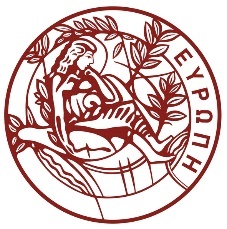 ΕΛΛΗΝΙΚΗ ΔΗΜΟΚΡΑΤΙΑΠΑΝΕΠΙΣΤΗΜΙΟ ΚΡΗΤΗΣΔΙΕΥΘΥΝΣΗ ΤΕΧΝΙΚΩΝ ΕΡΓΩΝ Π.ΚΠανεπιστημιόπολη Ρεθύμνου, Γάλλου741 00 – ΡΕΘΥΜΝΟΦΥΛΛΟ ΟΙΚΟΝΟΜΙΚΗΣ ΠΡΟΣΦΟΡΑΣΦΥΛΛΟ ΟΙΚΟΝΟΜΙΚΗΣ ΠΡΟΣΦΟΡΑΣΦΥΛΛΟ ΟΙΚΟΝΟΜΙΚΗΣ ΠΡΟΣΦΟΡΑΣΦΥΛΛΟ ΟΙΚΟΝΟΜΙΚΗΣ ΠΡΟΣΦΟΡΑΣΦΥΛΛΟ ΟΙΚΟΝΟΜΙΚΗΣ ΠΡΟΣΦΟΡΑΣΦΥΛΛΟ ΟΙΚΟΝΟΜΙΚΗΣ ΠΡΟΣΦΟΡΑΣα/αΠεριγραφήΜ/ΜΠοσότ.Τιμή μονάδοςΚόστος1Αποξήλωση 10κμ βάθρων και απομάκρυνση τους με εργάτες. Προμήθεια τοποθέτηση 6 τ.μ. μάρμαρο και σοβατεπί μαρμάρου. Αποξήλωση και επανατοποθέτηση 8,00τ.μ. pvc τάπητα. Αποκατάσταση 7,00τ.μ. επιχρισμάτων και χρωματισμοί για 8,00 τ.μ. τοιχοποιίας. Μεταφορά και απόθεση των άχρηστων οικοδομικών υλικών στον προβλεπόμενο νόμιμο χώρο απόθεσης.Κατ΄ αποκοπή1,00ΣύνολοΣύνολοΣύνολοΣύνολοΣύνολοΦπα 24%Φπα 24%Φπα 24%Φπα 24%Φπα 24%Τελικό ΣύνολοΤελικό ΣύνολοΤελικό ΣύνολοΤελικό ΣύνολοΤελικό Σύνολο